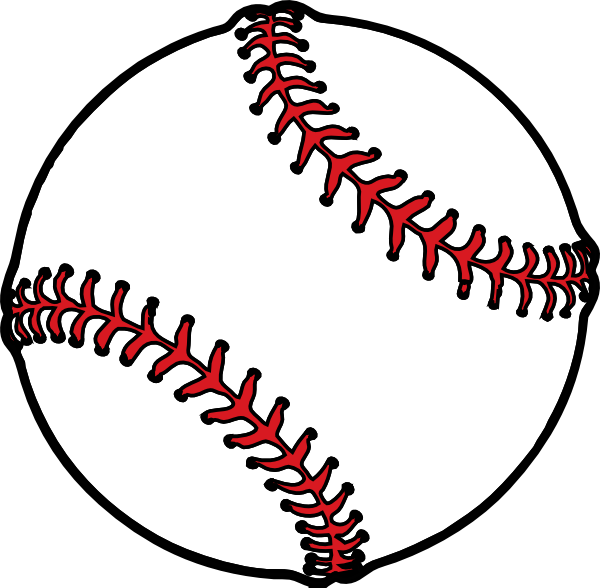 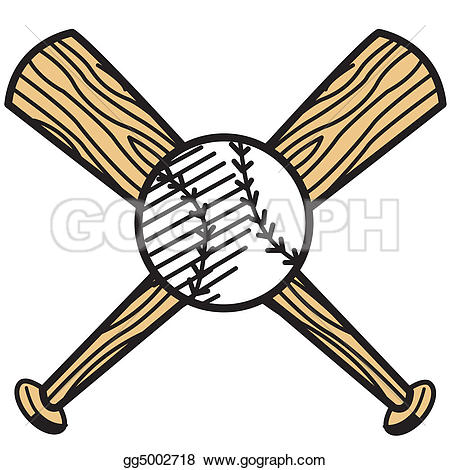 ROUNDERSPart 1 – Skills (10 Marks) Part 2 – Game Situation (15 Marks)MarkBowlingBattingCatching and post fieldingThrowingGround and deep fielding9-10I can effectively use a spin, fast and donkey drop delivery to fool the batter. They often find it hard to score off my bowling. I use accurate technique almost all of the time. I can use an effective batting technique to vary the direction of the hit each time, so that the fielders can’t anticipate my shot. I hit for distance and often score a full rounder.  I can demonstrate an efficient catching technique for all hits and throws, rarely dropping the ball. I put pressure on the batter by taking the ball in and stumping the post quickly.I can perform both types of throw with pace and accuracy. They almost always reach the target quickly and stop the runner from scoring a full rounder.  I can move quickly to stop a fast moving ball in deep field and return it to the close field accurately to prevent the runner scoring. I back up over fielders and overlap behind them in case of a miss-field. 7-8I can vary the type of ball that I deliver, e.g. spin, fast, donkey drop, some are more accurate than others. I sometimes give away no balls, but my basic technique is accurate and consistent. I can usually hit the ball quite powerfully and a long distance to score at least ½ a rounder. I can often vary the direction of my hit, for a right hander towards 3rd/4th post and to 2nd post for a left hander. I can effectively catch most balls that are hit or thrown in from deep. I may drop a fast ball thrown from backstop if a batter is sprinting towards my post.  I can perform an overarm throw with accurate technique but it can sometimes lack power from deep field and the batter can score from it.  I can effectively use a long barrier to stop a fast moving ball hit into field. I alter my position to move to the ball to stop it. 5-6I can use a basic bowling technique quite consistently. The ball often reaches the batter at the correct height and I set into the bowl with my opposite foot forward.  I can use a basic batting technique quite consistently, but the ball always goes in the direction of 2nd/3rd for right hander and 1st for left hander. I know how to change the direction of the hit, but I often miss the ball if I try.I can catch most throws or hits from close range and stump the post to stop a runner. I struggle to catch a high or fast ball thrown in from deep or hit from a batter.  I can perform an underarm throw with pace and accuracy and attempt an overarm throw, but it often lands short or to the side of the target. I can use a long barrier to stop a ball that has been hit into the field and a short barrier for a quick pick up. 3-4I can use a basic bowling action to deliver good balls some of the time. I sometimes step forward with the wrong foot and can give away no balls. I can usually make some contact with the ball, but I usually hit it into the same place and it is easily fielded by the opposing team before I can score. I can move to meet a slow moving ball to secure a catch, but struggle under pressure from a batter running to my post.  I can perform the basic technique for the underarm throw to pass with reasonable accuracy over a short distance. I can perform a basic long barrier for a slow moving ball that is directed towards me. 1-2I understand the bowling rules and attempt to use a basic technique. This often lacks accuracy and I give away no balls quite often. I understand the batting technique. I can perform it sometimes, but I quite often miss the ball or if I do hit it I can’t get it far enough to score from. I can sometimes catch a slow moving ball thrown directly to me from a fielder to stump a post. I quite often drop the ball when I have to move to catch it.I can use an underarm throw, which sometimes gets to the intended target over a short distance.  I understand how to perform a long barrier, but I often miss the ball or get into position too early or too late.  13-15I show that I can effectively use tactics and strategies successfully to outwit my opponents.I am able to sustain high level technique, accuracy and consistency in my performanceThe skills I select are appropriate to the situation and the positioning of my opponents10-12I show that I can usually use tactics and strategies successfully to outwit my opponents.I am usually able to demonstrate high level technique, accuracy and consistency in my performanceThe skills I select are often appropriate to the situation and the positioning of my opponents7-9At times, I show that I can use tactics and strategies to outwit my opponentsI am sometimes able to demonstrate correct technique and accuracy although I sometimes lack consistency in my performanceThe skills I select are often not appropriate to the situation or the positioning of my opponents and I sometimes get outwitted myself4-6At times, I show that I can use tactics and strategies to outwit my opponents, but this is not very consistent.I show some technique and accuracy in my performance, but there are obvious weaknesses.I occasionally select appropriate skills to the situation but I am often outwitted.1-3I show limited ability to make tactical and strategic decisions and they are rarely relevant to the position of my opponents.I show limited technique in my performance, although it lacks accuracy and there are obvious weaknesses.I rarely select appropriate skills to the situation and I am usually outwitted